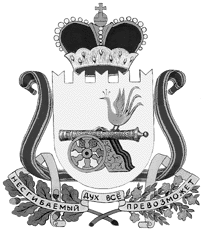 администрация муниципального образования«Вяземский район» смоленской областиПОСТАНОВЛЕНИЕот 22.01.2018 № 92В соответствии со статьей 14 Федерального закона от 06.10.2003 № 131-ФЗ «Об общих принципах организации местного самоуправления в Российской Федерации», руководствуясь статьей 78 Бюджетного кодекса Российской Федерации, подпунктом 4 пункта 6 статьи 29 Устава Вяземского городского поселения Вяземского района Смоленской области,Администрация муниципального образования «Вяземский район» Смоленской области постановляет:1. Утвердить Положение о порядке предоставления в 2018 году из бюджета Вяземского городского поселения Вяземского района Смоленской области субсидий на приобретение автобусов в лизинг для оказания транспортных услуг населению на территории Вяземского городского поселения Вяземского района Смоленской области.2. Данное постановление распространяет свое действие на правоотношения, возникшие с 01 января 2018 года.Глава муниципального образования«Вяземский район» Смоленской области                                             И.В. ДемидоваПоложениео порядке предоставления в 2018 году из бюджета Вяземского городского поселения Вяземского района Смоленской области субсидий на приобретение автобусов в лизинг, для оказания транспортных услуг населению на территории Вяземского городского поселения Вяземского района Смоленской области 1. Общие положенияНастоящее Положение регламентирует порядок предоставления субсидии для приобретения в собственность Вяземского городского поселения Вяземского района Смоленской области автобусов в лизинг за счет средств бюджета Вяземского городского поселения Вяземского района Смоленской области (далее – субсидия) для обеспечения транспортного обслуживания населения на территории Вяземского городского поселения Вяземского района Смоленской области.Основанием для предоставления субсидии на указанные выше цели является решение Совета депутатов Вяземского городского поселения Вяземского района Смоленской области на соответствующий финансовый год.Главным распорядителем бюджетных средств, предусмотренных на предоставление субсидии, является Администрация муниципального образования «Вяземский район» Смоленской области.2. Цель предоставления субсидииСубсидия предоставляется в целях совершенствования технического оснащение транспортного предприятий автобусами для улучшения обеспечения транспортного обслуживания населения на территории Вяземского городского поселения Вяземского района Смоленской области (далее – поселение).3. Критерии отбора организаций на право получения субсидииКритериями отбора транспортных организаций, имеющих право на получение субсидии (далее – получатель субсидии) являются:- постановка на налоговый учет на территории поселения;- наличие лицензии на осуществление перевозок пассажиров;- осуществление деятельности по перевозке пассажиров на территории поселения.4. Условия предоставления субсидии4.1. Субсидия предоставляется при соблюдении следующих условий:- соблюдение бюджетного законодательства, законодательства о налогах и сборах Российской Федерации, а также условий данного Положения;4.2. Наличие заключенного соглашения о предоставлении субсидии между главным распорядителем бюджетных средств и получателем субсидии;4.3. Отсутствие кредиторской задолженности по налогам и сборам.5. Порядок предоставления субсидий5.1. Предоставление субсидии получателю субсидии осуществляется главным распорядителем бюджетных средств.5.2. Субсидия предоставляется в соответствии с соглашением, заключенным между главным распорядителем и получателем субсидии (далее – соглашение), по форме, согласно приложению №1 к настоящему Положению.5.3. Размер предоставляемой субсидии определяется по представленным договорам на приобретение автобусов и не может превышать 100 процентов понесенных затрат на приобретение.5.4. Для получения субсидии получатель субсидии направляет в адрес главного распорядителя бюджетных средств заявку с приложением документов, подтверждающих возникновение денежных обязательств.5.5. Главный распорядитель бюджетных средств осуществляет проверку представленных документов и направляет заявку финансовому управлению на финансирование бюджетных расходов, платежные документы на перечисление субсидии.5.6. Субсидия носит строго целевой характер и не может быть направлена на другие цели.6. Порядок предоставления отчетностиПолучатель субсидии представляет главному распорядителю бюджетных средств ежеквартально отчет об использовании субсидии по форме согласно приложению № 2, в срок до 15 числа месяца, следующего за отчетным периодом. К отчету об использовании субсидии прилагаются копии платежных поручений на перечисление лизинговых платежей.7. Контроль и ответственность7.1. Главный распорядитель бюджетных средств осуществляет контроль за целевым использованием бюджетных средств и своевременным представлением получателем субсидии отчетности.7.2. Получатель субсидии несет ответственность за целевое использование перечисленных средств и своевременное представление отчетности в адрес главного распорядителя бюджетных средств.8. Порядок возврата субсидии8.1. В случае установления фактов представления получателем субсидии документов, содержащих недостоверную информацию, использование субсидии не в соответствии с целями и условиями, установленными настоящим Положением получатель субсидии обязан возвратить полученные средства в бюджет поселения.8.2.Не использованные в текущем финансовом году остатки субсидии подлежат перечислению в бюджет поселения. Указанные остатки субсидии могут использоваться получателем субсидии в очередном финансовом году при наличии потребности в направлении их на те же цели.Все изменения и дополнения в настоящее Положение вносятся в соответствии с действующим законодательством и утверждаются постановлением Администрации района.Приложение № 1Положению о порядке предоставления в 2018 году из бюджета Вяземского городского поселения Вяземского района Смоленской области субсидий на приобретение автобусов в лизинг для оказания транспортных услуг населению на территории Вяземского городского поселения Вяземского района Смоленской областиСОГЛАШЕНИЕ о предоставлении субсидии на оплату лизинговых платежей за приобретенные автобусы в лизинг для оказания транспортных услуг населению на территории Вяземского городского поселения Вяземского района Смоленской области в 2018 году.г. Вязьма								«__» ____________ 20__ г.Администрация муниципального образования «Вяземский район» Смоленской области, в лице Главы муниципального образования «Вяземский район» Смоленской области  ___________________, действующего на основании Устава, с одной стороны и _____________________, в лице ______________________, действующего на основании Устава с другой стороны,  совместно именуемые в дальнейшем "Стороны", в соответствии со статьей 78 Бюджетного кодекса Российской Федерации, решением Совета депутатов Вяземского городского поселения Вяземского района Смоленской области от 25.12.2017 № 88 «О бюджете Вяземского городского поселения Вяземского района Смоленской области на 2018 год и на плановый период 2019 и 2020 годов» заключили настоящее Соглашение о нижеследующем:Предмет Соглашения 1.1. Предметом настоящего Соглашения является предоставление из бюджета Вяземского городского поселения Вяземского района Смоленской области Муниципальному унитарному предприятию Автоколонна 1459(далее – Получатель) субсидии на оплату лизинговых платежей за приобретенные автобусы в лизинг для оказания транспортных услуг населению на территории Вяземского городского поселения Вяземского района Смоленской области в 2018 году (далее – субсидия), в целях совершенствования технического оснащения муниципального унитарного предприятия Автоколонна 1459 автобусами для улучшения транспортного обслуживания населения на территории Вяземского городского поселения Вяземского района Смоленской области (далее – поселение).2. Права и обязанности Сторон2.1. Администрация муниципального образования «Вяземский район» Смоленской области (далее – Главный распорядитель) обязуется:2.1.1. Предоставить Получателю субсидию из бюджета Вяземского городского поселения Вяземского района Смоленской области в пределах лимитов бюджетных обязательств, предусмотренных в бюджете поселения в 2018 году на цели указанные в пункте 1.1 настоящего Соглашения, в размере __________ рублей. 2.1.2. Перечислить субсидию ежемесячно на расчетный счет Получателя субсидии в течение пяти дней после подачи последним заявки на получение субсидии и отчета о целевом использовании субсидии за предыдущий месяц.       2.1.3. Перечислить субсидию на расчетный счет лизингодателя в случае письменного обращения Получателя субсидии с просьбой о перечислении субсидии лизингодателю в счет погашения обязательств по лизинговым платежам2.2. Получатель обязуется:2.2.1. Использовать субсидию на цели, установленные пунктом 1.1 настоящего Соглашения.2.2.2. В случаях выявления по результатам проверки фактов нарушения целей и условий получения и использования субсидий возвратить субсидию в бюджет Вяземского городского поселения Вяземского района Смоленской области частично или в полном объеме до завершения текущего года.2.2.3. Вести учет по получению и использованию субсидии.2.2.4. Обеспечить достижение значений целевых показателей результативности использования субсидии, настоящим Соглашением.2.2.5. Предоставлять ежемесячно не позднее 15 числя месяца, следующего за отчетным: - отчетность об использовании субсидии из бюджета Вяземского городского поселения Вяземского района Смоленской области на оплату лизинговых платежей за приобретенные автобусы в лизинг;- иную отчетность.2.2.6. Возвратить в доход бюджета Вяземского городского поселения Вяземского района Смоленской области остаток субсидии, не использованной в отчетном финансовом году, в случае отсутствия в них потребности.2.2.7. Использовать в очередном финансовом году остаток субсидии, на цели предусмотренные пунктом 1.1. настоящего Соглашения при наличии потребности в соответствии с решение Совета депутатов Вяземского городского поселения Вяземского района Смоленской области.2.3. Получатель вправе:2.3.1. Получать субсидию из бюджета Вяземского городского поселения Вяземского района Смоленской области при выполнении условий настоящим Соглашением в течение пяти дней после подачи заявки на получение субсидии.2.3.2. Обратиться письменно с просьбой о перечислении субсидии лизингодателю в счет погашения обязательств по лизинговым платежам. 2.3.3. Расходовать субсидию самостоятельно на цели, предусмотренные в пункте 1.1 настоящего Соглашения.Ответственность Сторон3.1. Ответственность по Соглашению Стороны несут в порядке и по основаниям, предусмотренным законодательством Российской Федерации.3.2. Получатель субсидии в соответствии с законодательством Российской Федерации несет ответственность за недостоверность представляемых данных и нарушение условий, целей и порядка предоставления субсидии.4. Обстоятельства непреодолимой силы4.1. Настоящее Соглашение вступает в силу с момента его подписания сторонами и распространяет свое действие на текущий финансовый год.5. Заключительные положения5.1. Любые дополнения и изменения к настоящему Соглашению считаются действительными, если они оформлены путем дополнительного соглашения в письменной форме и подписаны Сторонами.5.2. Соглашение вступает в силу с момента его подписания и действует до «___» ___________  2018 г.5.3. Все споры, которые могут возникнуть при исполнении Соглашения, Стороны решают путем переговоров. При недостижении согласия споры решаются в судебном порядке.5.4. Соглашение составлено в двух экземплярах, имеющих равную юридическую силу, по одному для каждой из Сторон.6. Адреса, реквизиты и подписи сторонПриложение № 2Положению о порядке предоставления в 2018 году из бюджета Вяземского городского поселения Вяземского района Смоленской области субсидий на приобретение автобусов в лизинг для оказания транспортных услуг населению на территории Вяземского городского поселения Вяземского района Смоленской областиОтчетоб использовании субсидии из бюджета Вяземского городского поселения Вяземского района Смоленской областина приобретение автобусов в лизингпо состоянию на ________________2018 годаПолучатель субсидии__________________________________________________Руководитель предприятия________________________________Главный бухгалтер_______________________________________      М. П.Об утверждении Положения о порядке предоставления в 2018 году из бюджета Вяземского городского поселения Вяземского района Смоленской области субсидий на приобретение автобусов в лизинг для оказания транспортных услуг населению на территории Вяземского городского поселения Вяземского района Смоленской области УТВЕРЖДЕНОпостановлением Администрации муниципального образования «Вяземский район» Смоленской области от 22.01.2018 № 92ПОДПИСИ СТОРОНN п/пНеиспользованный остаток субсидии на начало отчетного периодаКод классификации расходов бюджета Вяземского городского поселенияПоступило субсидии из бюджета  за отчетный периодКассовый расход, за отчетный периодОстаток неиспользованной субсидии на конец отчетного периодаНомер и дата платежного документа на кассовый расход 12345671.